                                                                       					        Umbrella Narratives: 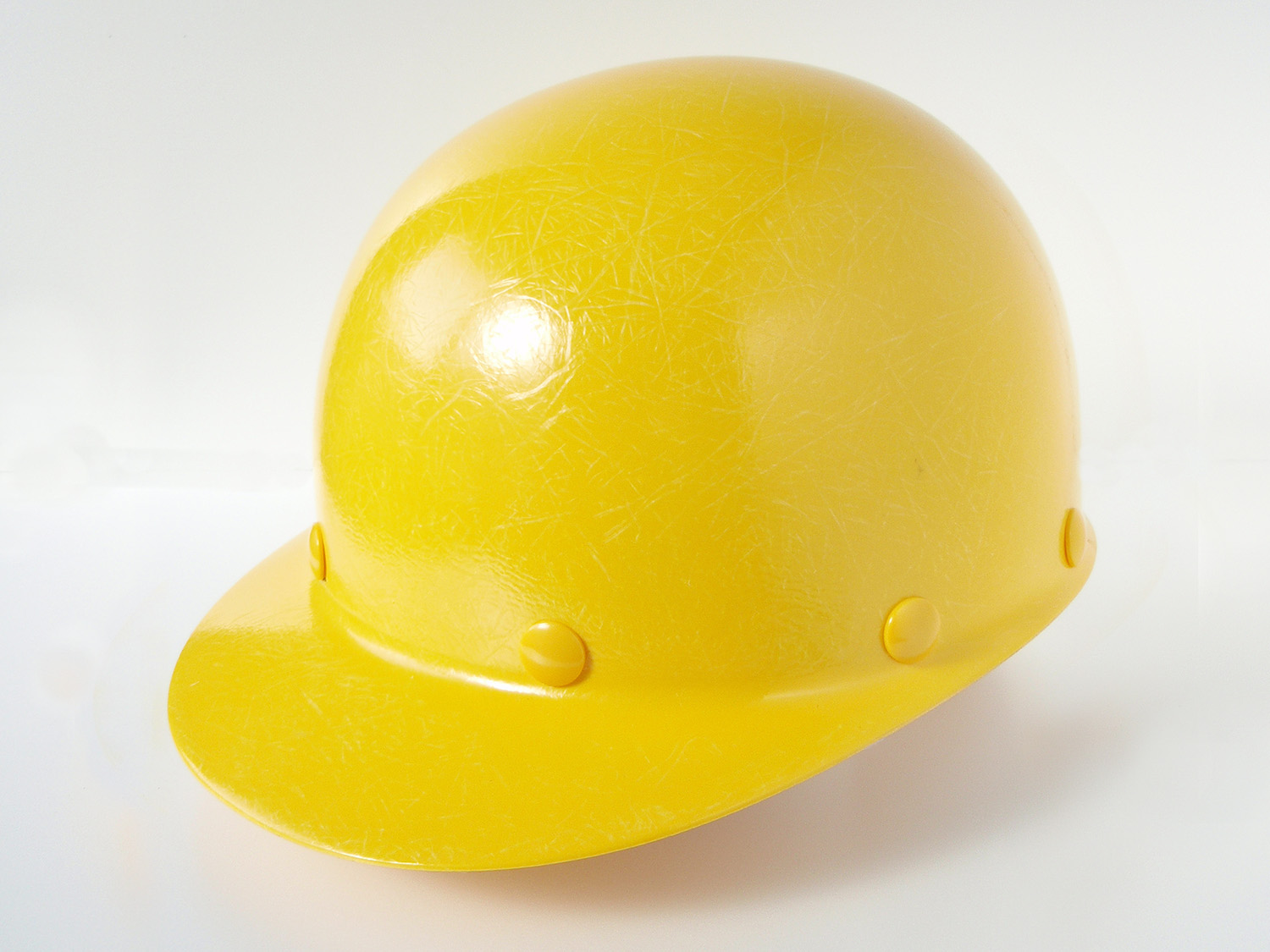 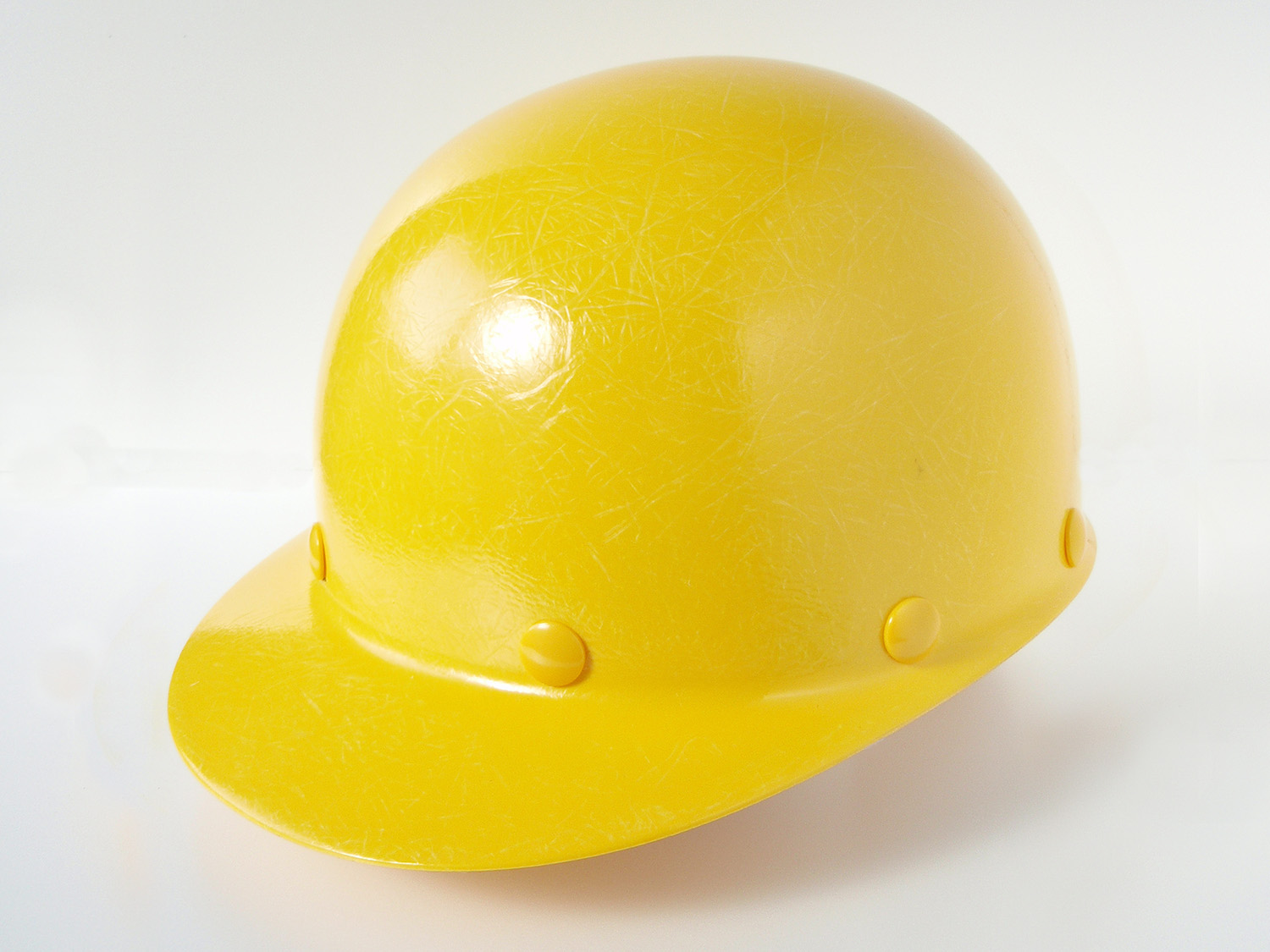 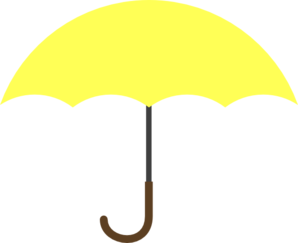 